ФЕДЕРАЛЬНОЕ АГЕНТСТВО ЖЕЛЕЗНОДОРОЖНОГО ТРАНСПОРТА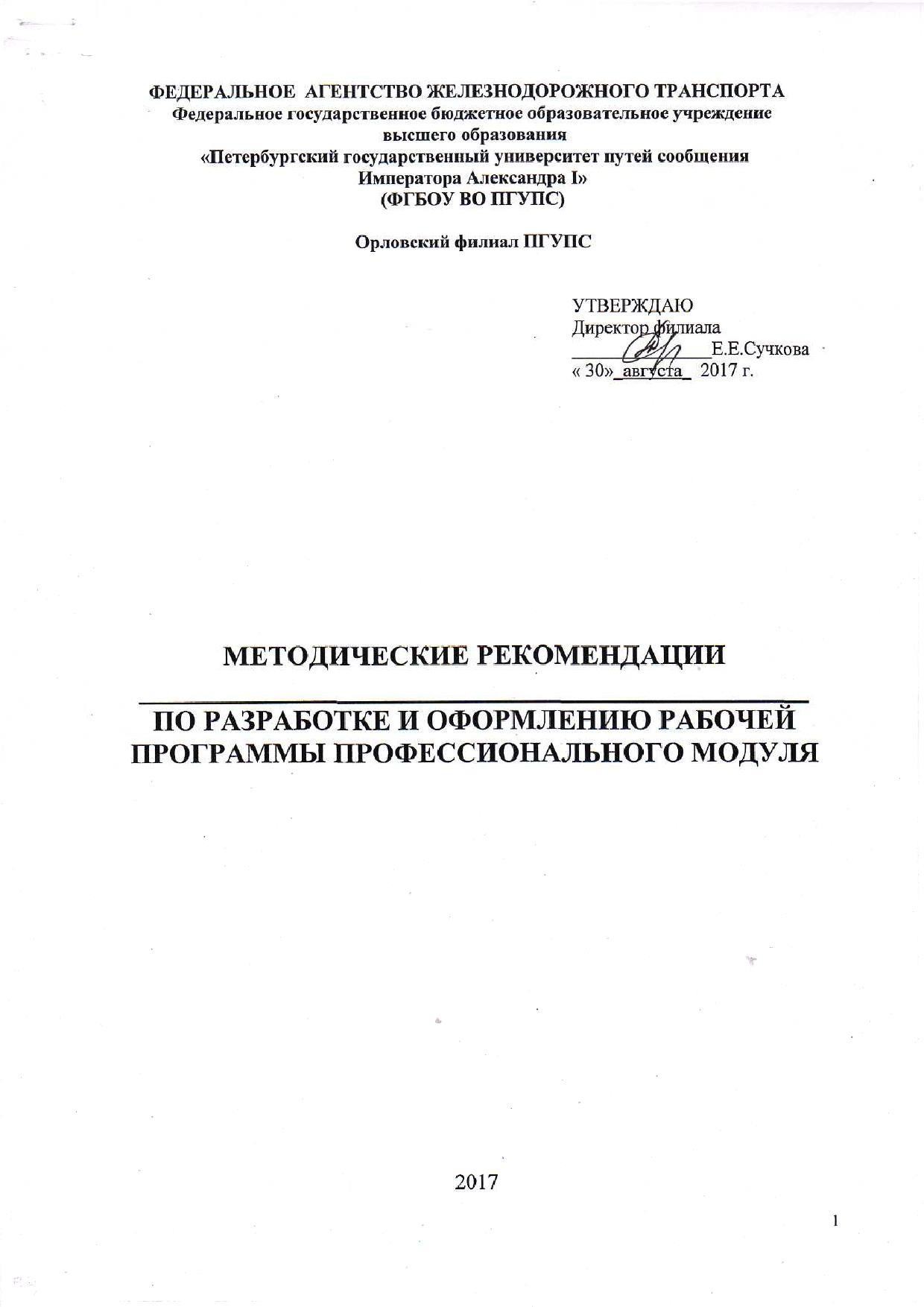 Федеральное государственное бюджетное образовательное учреждение высшего образования«Петербургский государственный университет путей сообщения Императора Александра I»(ФГБОУ ВО ПГУПС)Орловский филиал ПГУПСУТВЕРЖДАЮДиректор филиала 	Е.Е.Сучкова« 30»_августа_ 2017 г.МЕТОДИЧЕСКИЕ РЕКОМЕНДАЦИИПО РАЗРАБОТКЕ И ОФОРМЛЕНИЮ РАБОЧЕЙПРОГРАММЫ ПРОФЕССИОНАЛЬНОГО МОДУЛЯ20171Содержание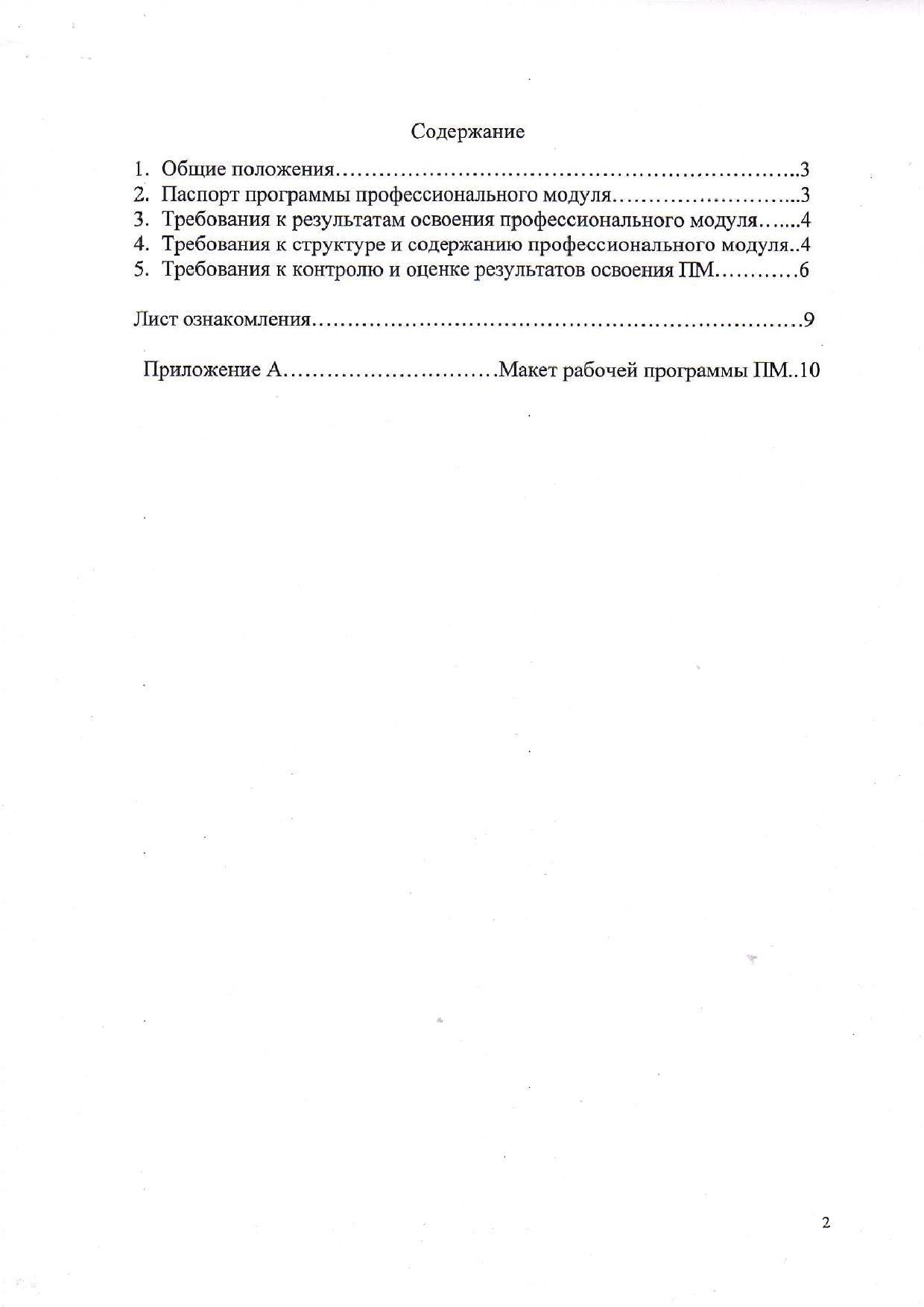 2ЧАСТНОЕ УЧРЕЖДЕНИЕ ПРОФЕССИОНАЛЬНАЯ ОБРАЗОВАТЕЛЬНАЯ ОРГАНИЗАЦИЯ«Армавирский колледж управления и социально-информационных технологий»                                                                                                           УТВЕРЖДАЮ                                                                                                           Директор ЧУ ПОО «АКУСИТ» 	 В.В. Икономова«	»	20….г.МЕТОДИЧЕСКИЕ РЕКОМЕНДАЦИИПО РАЗРАБОТКЕ И ОФОРМЛЕНИЮ РАБОЧЕЙ ПРОГРАММЫ ПРОФЕССИОНАЛЬНОГО МОДУЛЯ2023Общие положенияПрограмма профессионального модуля (далее – Программа ПМ) - является частью программы подготовки специалистов среднего звена (ППССЗ) по специальности СПО и предназначена для реализации федеральных государственных образовательных стандартов среднего профессионального образования (далее – ФГОС СПО).Профессиональный модуль - часть программы подготовки специалистов среднего звена, имеющая определённую логическую завершённость по отношению к заданным ФГОС результатам образования, предназначенная для освоения профессиональных компетенций в рамках каждого вида профессиональной деятельности (ВПД).Программа ПМ включает в себя (Приложение А. согласно макету Реморенко):паспорт программы профессионального модуля;	требования   к	результатам	освоения	профессионального	модуля	в соответствии с результатами освоения ППССЗ (базовой подготовки);требования к структуре и содержанию профессионального модуля;требования к условиям реализации профессионального модуля;требования к контролю и оценке результатов освоения программы ПМ.Программа профессионального  модуля является единой для всех форм получения образования: очной и заочной.Алгоритм заполнения макета программы ПМ:заполнить п.1 Паспорт программы ПМ	и п. 2. Результаты освоения ПМ;заполнить п. 5 Контроль и оценка результатов освоения ПМ (ВПД);заполнить п. 3 Структура и содержание ПМ и п. 4 Условия реализации ПМ.Паспорт программы профессионального модуляВ данном разделе программы профессионального модуля:приводится краткое описание области применения программы профессионального модуля в рамках и вне ППССЗ;указывается принадлежность профессионального модуля к соответствующему	виду профессиональной деятельности в рамках профессионального цикла в соответствии с указанным в п. 5 ФГОС СПО по специальности (вид профессиональной деятельности имеет такое же название, как у профессионального модуля);перечисляются профессиональные компетенции, на формирование которых направлено освоение профессионального модуля (каждому ВПД соответствует свой перечень профессиональных компетенций, в паспорте программы ПМ при перечислении осваиваемых профессиональных компетенций используется та же нумерация, что и п. 5 ФГОС СПО по специальности).подробно описываются требования к практическому опыту, приобретаемому в ходе учебной практики и производственной практикам (практики по профилю специальности) (требования к практическому опыту указаны в таблице 3 ФГОС СПО «Структура ППССЗ базовой подготовки»);подробно описываются требования к умениям, приобретаемым в ходе лабораторных и практических занятий в рамках освоения междисциплинарного курса (курсов) (требования к умениям указаны в таблице 3 ФГОС «Структура ППССЗ базовой подготовки»1);указывается рекомендуемое количество часов на освоение программы ПМ: общее количество часов, которое получается при суммировании часов максимальной учебной нагрузки обучающегося, учебной и производственной практик; максимальная учебная нагрузка обучающегося включает в себя обязательную аудиторную учебную нагрузку обучающегося и самостоятельную работу обучающегося (все числовые данные указаны в учебном плане по специальности СПО).Требования к результатам освоения профессионального модуляВ разделе «Результаты освоения профессионального модуля»:указывается принадлежность профессионального модуля к соответствующему	виду профессиональной деятельности в рамках профессионального цикла;перечисляются общие компетенции, профессиональные компетенции, на формирование которых направлено освоение профессионального модуля, в соответствии с перечисленными в п. 5 ФГОС СПО по специальности (нумерация та же, что и ФГОС).Требования к структуре и содержанию профессионального модуляРаздел «Структура и содержание профессионального модуля» содержит тематический план ПМ и содержание обучения по ПМ.Структура профессионального модуля представлена в тематическом плане, в котором раскрывается рекомендуемая последовательность изучения разделов программы, показывается распределение учебных часов по разделам, этапам учебной и производственной практик (практики по профилю специальности). Количество разделов должно быть равно количеству междисциплинарных курсов в модуле.Раздел ПМ – часть программы ПМ, которая характеризуется логической завершенностью и направлена на освоение одной или нескольких ПК. Наименование раздела ПМ должно начинаться с отглагольного существительного и отражать совокупность осваиваемых компетенций, умений и знаний. Название раздела ПМ не должно повторять название ПМ или МДК.Например:1 Список требований ФГОС к знаниям, умениям могут быть пополнен вследствие увеличения количества часов на МДК за счет вариативной части или на усмотрение преподавателя.ПМ – «Разработка технологических процессов изготовления деталей машин»МДК – «Технологические процессы изготовления деталей машин»Раздел ПМ – «Ведение технологических процессов изготовления деталей машин».Раздел ПМ состоит из:МДК и соответствующих частей учебной и производственной практик (если учебным планом предусмотрена рассредоточенная производственная практика);МДК и соответствующей части учебной практики (если предусмотрена концентрированная производственная практика).Содержание обучения по ПМ разрабатывается с учётом требований к результатам освоения ППССЗ по конкретному ПМ, компетенций, которые будут сформированы после освоения профессионального модуля (практического опыта, умений и знаний, которыми должен овладеть обучающийся при изучении ПМ).Содержание междисциплинарного курса (курсов) должно включать в себя учебный материал из разных областей знания (в том числе разделов и тем общепрофессиональных дисциплин), который необходим для формирования компетенций при освоении профессионального модуля.Междисциплинарный курс (курсы) будет иметь собственный предмет изу- чения - профессиональную компетенцию (профессиональные компетенции), соответствующую основному виду профессиональной деятельности.При интеграции (объединении) учебного материала из разных учебных дисциплин необходимо учитывать:комплексность подхода к проблемам в рамках междисциплинарного курса;исключение дублирования в различных междисциплинарных курсах;обеспечение связи внутри междисциплинарных курсов.По каждой учебной теме междисциплинарного курса приводятся:номер и наименование темы;содержание учебного материала;лабораторные и (или) практические занятия (порядковый номер и наименование).При заполнении таблицы 3.2 «Содержание обучения по профессиональному модулю» необходимо помнить, что требования к знаниям обучающихся, указанные в таблице 3 ФГОС СПО «Структура ППССЗ базовой или углубленной подготовки», должны быть учтены при формировании содержания дидактических единиц по темам; требования к умениям – при планировании лабораторных работ и практических занятий по темам; а требования к практическому опыту – при планировании видов работ по учебной и производственной практикам.По завершению изучения МДК указывается самостоятельная работа (внеаудиторная) при изучении соответствующего раздела ПМ.Содержание внеаудиторной самостоятельной работы определяется в со- ответствии с рекомендуемыми видами заданий. Виды заданий для внеаудитор-ной самостоятельной работы и их содержание могут иметь вариативный и дифференцированный характер, учитывать специфику профессии и специаль- ности осваиваемого профессионального модуля, индивидуальные особенности обучающихся.Если предусмотрены курсовые работы (проекты) по профессиональному модулю, указывается количество часов и примерная тематика курсовых работ (проектов).Требования к условиям реализации профессионального модуляРаздел программы профессионального модуля «Условия реализации программы профессионального модуля» включает в себя:Требования к минимальному материально-техническому обеспечению - указываются учебные кабинеты, мастерские и лаборатории, необходимые для реализации профессионального модуля; их оборудования.Информационное обеспечение обучения - указывается основная и дополнительная учебная литература, учебные и справочные пособия, учебно-методическая литература, нормативная документация, Интернет- ресурсы (Интернет-ресурсы должны быть проверенные). После каждого наименования литературы или учебного пособия указываются издательство и год издания.Общие требования к организации образовательного процесса, которые содержат описание условий проведения занятий, организации учебной и производственной практики, консультационной помощи обучающимися; перечень учебных дисциплин и профессиональных модулей (междисциплинарных курсов), изучение которых должно предшествовать освоению данного профессионального модуля.Кадровое обеспечение образовательного процесса – указываются требования к квалификации инженерно-педагогических кадров (преподавателей, мастеров производственного обучения), обеспечивающих обучение по МДК и осуществляющих руководство практикой.Требования к контролю и оценке результатов освоения ПМВ разделе программы профессионального модуля «Контроль и оценка результатов освоения профессионального модуля» указываются основные показатели оценки результата, формы и методы контроля по освоению профессионального модуля, направленные на измерение освоенных целостных профессиональных компетенций, а не отдельных знаний и умений или элементов практического опыта.Формы и методы контроля должны быть направлены на проверку освоения профессиональных и общих компетенций, должны оценивать деятельность (процесс или результат).При выборе формы контроля нужно чётко представлять предмет оцени- вания (компетенцию) и показатели, по которым будет производиться оценка.Особое внимание необходимо обратить на формулировку основныхпоказателей оценки результатов, т.е. показателей освоенности компетенции. Показателем освоения компетенции может быть либо продукт деятельности, либо выполненный в соответствии с требованиями (правил, положений, инструкций и т.п.) процесс. При формулировке умения преимущественно используются отглагольные существительные, например,«аккуратное и точное заполнение документации», «составление инструкционных карт (схем) … в соответствии с требованиями …». При формулировании показателей необходимо руководствоваться следующими правилами:недопустимо, чтобы показатели просто дублировали формулировку компетенции;недопустимо, чтобы в формулировке показателей использовалось слово«умение», поскольку умение не может быть показателем самого себя.Таблица 1. Рекомендации по заполнению таблиц п. 5 «Контроль и оценка результатов освоения профессионального модуля (вида профессиональной деятельности)»Лист ознакомленияПриложение АЧАСТНОЕ УЧРЕЖДЕНИЕ ПРОФЕССИОНАЛЬНАЯ ОБРАЗОВАТЕЛЬНАЯ ОРГАНИЗАЦИЯ«Армавирский колледж управления и социально-информационных технологий»                                                                                                           УТВЕРЖДАЮ                                                                                                           Директор ЧУ ПОО «АКУСИТ» 	 В.В. Икономова«	»	20….г.РАБОЧАЯ ПРОГРАММА ПРОФЕССИОНАЛЬНОГО МОДУЛЯПМ.00 	(название)для специальности……………………………………………………………………………………(код, название)Базовая подготовкасреднего профессионального образованияОчная форма обучения201….Рабочая программа профессионального модуля разработана на основе Федерального государственного образовательного стандарта (далее — ФГОС) по специальности среднего профессионального образования (далее — СПО) …………………и примерной программой ПМ…………..Организация-разработчик: Разработчики:……….. — преподаватель(-и) ЧУ ПОО «АКУСИТ»Рекомендована	(одобрена)	цикловой	комиссией	специальности…………………………………………………………………Председатель	Ф.И.О.Протокол	№  		 	Согласовано: зам директора по УР  	(дата)Рецензенты:   	должность, место работы,	Ф.И.О.СОДЕРЖАНИЕПАСПОРТ ПРОГРАММЫПРОФЕССИОНАЛЬНОГО МОДУЛЯназвание профессионального модуляОбласть применения программыПрограмма профессионального модуля (далее - Программа) – является частью программы подготовки специалистов среднего звена в соответствии с ФГОС по специальности (специальностям) СПОкод	названиеУказать специальность (специальности) / профессию (профессии), укрупненную группу (группы) специальностей/ профессий или направление (направления) подготовки в зависимости от широты использования программы профессионального модуля.в части освоения основного вида профессиональной деятельности (ВПД):указывается вид профессиональной деятельности в соответствии с перечисленными в п. 1. ФГОС поспециальностям / профессиям,и соответствующих профессиональных компетенций (ПК):ПК n.1.  	 ПК n.2.  	 ПК n.3.  	указываются профессиональные компетенции в соответствии с перечисленными в п. 1. ФГОС по специальностям / профессиям,Программа	профессионального	модуля	может	быть	использованаУказать возможности использования программы в дополнительном профессиональном образовании (указать направленность программ повышения квалификации и переподготовки), профессиональной подготовке (указать направленность программы профессиональной подготовки, при освоении профессии рабочего в рамках специальности СПО (указать код и наименование специальности СПО)указать уровень образования: основное общее, среднее (полное) общее, профессиональное образование и др.указать опыт работы: тип предприятия, должности, стаж и др.Цели и задачи профессионального модуля – требования к результатам освоения профессионального модуляС целью овладения указанным видом профессиональной деятельности и соответствующими профессиональными компетенциями обучающийся в ходе освоения профессионального модуля должен:иметь практический опыт:уметь:знать:Указываются требования к практическому опыту, умениям и знаниям в соответствии с перечисленными в п. 1.ФГОСами по специальностям / профессиям,Количество часов на освоение программы профессионального модуля:всего –	часов, в том числе:максимальной учебной нагрузки обучающегося –	часов, включая:обязательной аудиторной учебной нагрузки обучающегося –	часов; самостоятельной работы обучающегося –	часов;учебной и производственной практики –	часов.РЕЗУЛЬТАТЫ ОСВОЕНИЯ ПРОФЕССИОНАЛЬНОГО МОДУЛЯРезультатом	освоения		профессионального	модуля	является	овладение обучающимися	видом	профессиональной		деятельности 	,	в	том	числе профессиональными (ПК) и общими (ОК) компетенциями:Наименование результатов обучения приводится в соответствии с текстом вышеназванных ФГОС СПО.СТРУКТУРА И СОДЕРЖАНИЕ ПРОФЕССИОНАЛЬНОГО МОДУЛЯТематический план профессионального модуляЯчейки в столбцах 3, 4, 7, 9, 10 заполняются жирным шрифтом, в 5, 6, 8 - обычным. Если какой-либо вид учебной работы не предусмотрен, необходимо в соответствующей ячейке поставить прочерк. Количество часов, указанное в ячейках столбца 3, должно быть равно сумме чисел в соответствующих ячейках столбцов 4, 7, 9, 10 (жирный шрифт) по горизонтали. Количество часов, указанное в ячейках строки «Всего», должно быть равно сумме чисел соответствующих столбцов 3, 4, 5, 6, 7, 8, 9, 10 по вертикали. Количество часов, указанное в ячейке столбца 3 строки «Всего», должно соответствовать количеству часов на освоение программы профессионального модуля в пункте 1.3 паспорта программы. Количество часов на самостоятельную работу обучающегося должно соответствовать указанному в пункте 1.3 паспорта программы. Сумма количества часов на учебную и производственную практику (в строке «Всего» в столбцах 9 и 10) должна соответствовать указанному в пункте 1.3 паспорта программы. Для соответствия сумм значений следует повторить объем часов на производственную практику по профилю специальности (концентрированную) в колонке «Всего часов» и в предпоследней строке столбца «Производственная, часов». И учебная, и производственная (по профилю специальности) практики могут проводиться параллельно с теоретическими занятиями междисциплинарного курса (рассредоточено) или в специально выделенный период (концентрированно).* Раздел профессионального модуля – часть программы профессионального модуля, которая характеризуется логической завершенностью и направлена на освоение одной или нескольких профессиональных компетенций. Раздел профессионального модуля может состоять из междисциплинарного курса или его части и соответствующих частей учебной и производственной практик. Наименование раздела профессионального модуля должно начинаться с отглагольного существительного и отражать совокупность осваиваемых компетенций, умений и знаний.Содержание обучения по профессиональному модулю (ПМ)Внутри каждого раздела указываются междисциплинарные курсы и соответствующие темы. По каждой теме описывается содержание учебного материала (в дидактических единицах), наименования необходимых лабораторных работ и практических занятий (отдельно по каждому виду), а также тематика самостоятельной работы. Если предусмотрены курсовые работы (проекты) по профессиональному модулю, описывается тематика. Объем часов определяется по каждой позиции столбца 3 (отмечено звездочкой *). Уровень освоения проставляется напротив дидактических единиц в столбце 4 (отмечено двумя звездочками **).Для характеристики уровня освоения учебного материала используются следующие обозначения: 1 – ознакомительный (узнавание ранее изученных объектов, свойств);– репродуктивный (выполнение деятельности по образцу, инструкции или под руководством);– продуктивный (планирование и самостоятельное выполнение деятельности, решение проблемных задач).УСЛОВИЯ РЕАЛИЗАЦИИ ПРОФЕССИОНАЛЬНОГО МОДУЛЯТребования к минимальному материально-техническому обеспечениюРеализация профессионального модуля предполагает наличие учебных кабинетов	; мастерских	; лабораторий	.указывается наименование	указываются при наличии	указываются при наличииОборудование учебного кабинета и рабочих мест кабинета	:Технические средства обучения:  	Оборудование мастерской и рабочих мест мастерской:	:Оборудование	лаборатории	и	рабочих	мест	лаборатории:Реализация	профессионального	модуля	предполагает	обязательную производственную практику.Оборудование и технологическое оснащение рабочих мест:Приводится перечень средств обучения, включая тренажеры, модели, макеты, оборудование, технические средства, в т.ч. аудиовизуальные, компьютерные и телекоммуникационные и т.п. Количество не указывается.Информационное обеспечение обученияПеречень	рекомендуемых	учебных	изданий,	Интернет-ресурсов, дополнительной литературыОсновные источники: 1. ………………2. ………………3. ……………… Дополнительные источники:1. ………………2. ………………После каждого наименования печатного издания обязательно указываются издательство и год издания (в соответствии с ГОСТом). При составлении учитывается наличие результатов экспертизы учебных изданий в соответствии с порядком, установленным Минобрнауки России.Общие требования к организации образовательного процессаОписываются	условия	проведения	занятий,	организации	учебной	и	производственной	практики,консультационной помощи обучающимся.Перечисляются учебные дисциплины и профессиональные модули, изучение которых должно предшествоватьосвоению данного профессионального модуля.Кадровое обеспечение образовательного процессаТребования	к	квалификации	педагогических	(инженерно-педагогических) кадров, обеспечивающих обучение по междисциплинарному курсу (курсам):[Введите текст] 	.Требования	к	квалификации	педагогических	кадров,	осуществляющих руководство практикойИнженерно-педагогический состав:	. Мастера:		.КОНТРОЛЬ И ОЦЕНКА РЕЗУЛЬТАТОВ ОСВОЕНИЯПРОФЕССИОНАЛЬНОГО МОДУЛЯ (ВИДА ПРОФЕССИОНАЛЬНОЙ ДЕЯТЕЛЬНОСТИ)Формы и методы контроля и оценки результатов обучения должны позволять проверять у обучающихся не только сформированность профессиональных компетенций, но и развитие общих компетенций и обеспечивающих их умений.Результаты указываются в соответствии с паспортом и разделом 2 программы. Перечень форм контроля должен быть конкретизирован с учетом специфики обучения по программе профессионального модуля.[Введите текст]Лист изменений и дополнений в рабочей программепрофессионального модуля……………………………………..Специальности…………………………………………………………………..Направление поискаМесто поискаРезультаты (освоенныепрофессиональные компетенции)Перечисление	названий	профессиональных компетенций, которые формируются в ходе реализации ПМ.Перечень ПК можно взять из раздел 2 Программы профессионального модуля или из ФГОС СПО таблица3 «Структура ППССЗ» Профессиональный цикл Раздел 2 Профессиональные модули и раздел V пункт 5.2Основныепоказатели оценки результатаПеречень умений (студент должен уметь),установленный ФГОС СПО таблица 3 «Структура ППССЗ», раздел 2 Профессиональные модули. Но запись необходимо переформатировать.Например:Студент должен уметь: читать чертежи деталей,а запись оценки результата будет выглядеть так:точность и скорость чтения чертежей деталей.Формы и методы контроля и оценкиОсновные формы контроля и оценки: практические (лабораторные работы); тестирование;контрольная работа;отчеты по учебной (производственной) практике; портфолио;собеседование; коллоквиум;расчетно-графические работы; отчет по творческой работе;курсовая работа; реферат;эссе.Результаты (освоенные общиекомпетенции)В данной графе таблицы прописывается перечень названий общих компетенций, которые формируются в ходе реализации ПМ.Перечень ОК можно взять из Раздела 2 Программы Профессионального модуля или из ФГОС СПО таблица3 «Структура ППССЗ», раздел профессиональные модули и раздел V пункт 5.1.Основныепоказатели оценки результатаЗапись	основных	показателей	делается	по	каждой конкретной общей компетенции.Запись делается на основе формулировки конкретной ОК.Например:ОК формулируется: Понимать сущность и социальную значимость своей будущей профессии, проявлять к ней устойчивый интерес.Основные показатели оценки результата формулируется:аргументированность и полнота объяснений, социальной значимости будущей профессии;проявление интереса к профессии …;наличие	положительных	отзывов	по	итогам прохождения производственной практики.Формы и методыконтроля и оценкиФормы контроля определяются из списка, указанногодля профессиональных компетенций.ДолжностьФИОДатаПодпись1. ПАСПОРТ ПРОГРАММЫ ПРОФЕССИОНАЛЬНОГО МОДУЛЯстр. 52. РЕЗУЛЬТАТЫ ОСВОЕНИЯ ПРОФЕССИОНАЛЬНОГО МОДУЛЯ73. СТРУКТУРА И СОДЕРЖАНИЕ ПРОФЕССИОНАЛЬНОГО МОДУЛЯ84 УСЛОВИЯ РЕАЛИЗАЦИИ ПРОФЕССИОНАЛЬНОГО МОДУЛЯ125. КОНТРОЛЬ И ОЦЕНКА РЕЗУЛЬТАТОВ ОСВОЕНИЯ ПРОФЕССИОНАЛЬНОГО МОДУЛЯ (ВИДАПРОФЕССИОНАЛЬНОЙ ДЕЯТЕЛЬНОСТИ)13КодНаименование результата обученияПК …………………………………………………………………………ПК …………………………………………………………………………ПК ….………………………………………………………………………ОК …………………………………………………………………………ОК …………………………………………………………………………ОК …………………………………………………………………………Кодыпрофессиональных компетенцийНаименования разделов профессионального модуля*Всего часов (макс.учебная нагрузка и практики)Объем времени, отведенный на освоение междисциплинарного курса (курсов)Объем времени, отведенный на освоение междисциплинарного курса (курсов)Объем времени, отведенный на освоение междисциплинарного курса (курсов)Объем времени, отведенный на освоение междисциплинарного курса (курсов)Объем времени, отведенный на освоение междисциплинарного курса (курсов)ПрактикаПрактикаКодыпрофессиональных компетенцийНаименования разделов профессионального модуля*Всего часов (макс.учебная нагрузка и практики)Обязательная аудиторная учебная нагрузка обучающегосяОбязательная аудиторная учебная нагрузка обучающегосяОбязательная аудиторная учебная нагрузка обучающегосяСамостоятельная работаобучающегосяСамостоятельная работаобучающегосяУчебная,часовПроизводственная (по профилюспециальности),часовесли предусмотрена рассредоточеннаяпрактика)Кодыпрофессиональных компетенцийНаименования разделов профессионального модуля*Всего часов (макс.учебная нагрузка и практики)Всего,часовв т.ч. лабораторные работы и практические занятия,часовв т.ч., курсовая работа (проект), часовВсего,часовв т.ч., курсовая работа (проект), часовУчебная,часовПроизводственная (по профилюспециальности),часовесли предусмотрена рассредоточеннаяпрактика)12345678910Раздел 1. ………………………********Раздел 2. ………………………********Производственная практика (по профилю специальности), часов (если предусмотрена итоговая(концентрированная) практика)* (ввести число)*(повторить число)Всего:********Наименование разделов профессионального модуля (ПМ), междисциплинарныхкурсов (МДК) и темСодержание учебного материала, лабораторные работы и практические занятия, самостоятельная работа обучающихся, курсовая работа(проект) (если предусмотрены)Содержание учебного материала, лабораторные работы и практические занятия, самостоятельная работа обучающихся, курсовая работа(проект) (если предусмотрены)Объем часовУровень освоения12234Раздел ПМ 1. ………………..номер и наименование раздела*МДК 1. …………………..номер и наименование МДК*Тема 1.1. ………………….номер и наименование темыСодержание (указывается перечень дидактических единиц)Содержание (указывается перечень дидактических единиц)*Тема 1.1. ………………….номер и наименование темы1.***Тема 1.1. ………………….номер и наименование темы…***Тема 1.1. ………………….номер и наименование темыЛабораторные работы (при наличии, указываются темы)Лабораторные работы (при наличии, указываются темы)*Тема 1.1. ………………….номер и наименование темы1.*Тема 1.1. ………………….номер и наименование темыПрактические занятия (при наличии, указываются темы)Практические занятия (при наличии, указываются темы)*Тема 1.1. ………………….номер и наименование темы1.*Тема 1.2. …………………….номер и наименование темыСодержание (указывается перечень дидактических единиц)Содержание (указывается перечень дидактических единиц)*Тема 1.2. …………………….номер и наименование темы1.***Тема 1.2. …………………….номер и наименование темы…***Тема 1.2. …………………….номер и наименование темыЛабораторные работы (при наличии, указываются темы)Лабораторные работы (при наличии, указываются темы)*Тема 1.2. …………………….номер и наименование темы1.*Тема 1.2. …………………….номер и наименование темыПрактические занятия (при наличии, указываются темы)Практические занятия (при наличии, указываются темы)*Тема 1.2. …………………….номер и наименование темы1.*Самостоятельная работа при изучении раздела ПМ 1. (при наличии, указываются задания)Самостоятельная работа при изучении раздела ПМ 1. (при наличии, указываются задания)Самостоятельная работа при изучении раздела ПМ 1. (при наличии, указываются задания)*Тематика внеаудиторной самостоятельной работы………………………………………Тематика внеаудиторной самостоятельной работы………………………………………Тематика внеаудиторной самостоятельной работы………………………………………*Учебная практика Виды работ……………………………………………Учебная практика Виды работ……………………………………………Учебная практика Виды работ……………………………………………*Производственная практика (для СПО – (по профилю специальности) Виды работ……………………………………………Производственная практика (для СПО – (по профилю специальности) Виды работ……………………………………………Производственная практика (для СПО – (по профилю специальности) Виды работ……………………………………………*Раздел ПМ 2. …………номер и наименование раздела*МДК …номер и наименование МДК*Тема 2.1. …………………номер и наименование темы*………………..………………..………………..Тема 2.2. …………………номер и наименование темы*………………………………Самостоятельная работа при изучении раздела ПМ 2. (при наличии, указываются задания)Самостоятельная работа при изучении раздела ПМ 2. (при наличии, указываются задания)*Тематика внеаудиторной самостоятельной работы………………………………………Тематика внеаудиторной самостоятельной работы………………………………………*Учебная практика Виды работ……………………………………………Учебная практика Виды работ……………………………………………*Производственная практика (для СПО – (по профилю специальности) Виды работ……………………………………………Производственная практика (для СПО – (по профилю специальности) Виды работ……………………………………………*Раздел ПМ 3. …………номер и наименование раздела*………………………………Примерная тематика курсовых работ (проектов) (если предусмотрено)…………………………………………….…………………………………………….Примерная тематика курсовых работ (проектов) (если предусмотрено)…………………………………………….…………………………………………….*Обязательная аудиторная учебная нагрузка по курсовой работе (проекту) (если предусмотрено)Обязательная аудиторная учебная нагрузка по курсовой работе (проекту) (если предусмотрено)*Производственная практика (для СПО – (по профилю специальности) итоговая по модулю (если предусмотрена итоговая (концентрированная) практика)Виды работ ……………………………………..Производственная практика (для СПО – (по профилю специальности) итоговая по модулю (если предусмотрена итоговая (концентрированная) практика)Виды работ ……………………………………..*ВсегоВсего*(должно соответствовать указанному количеству часов впункте 1.3 паспорта примерной программы)Результаты(освоенные профессиональные компетенции)Основные показатели оценки результатаФормы и методы контроля и оценкиРезультаты(освоенные общие компетенции)Основные показатели оценки результатаФормы и методы контроля и оценки№измененияномера измененныхномера измененных№ протокола цикловой комиссии,датаподпись ПЦКстраницпунктов